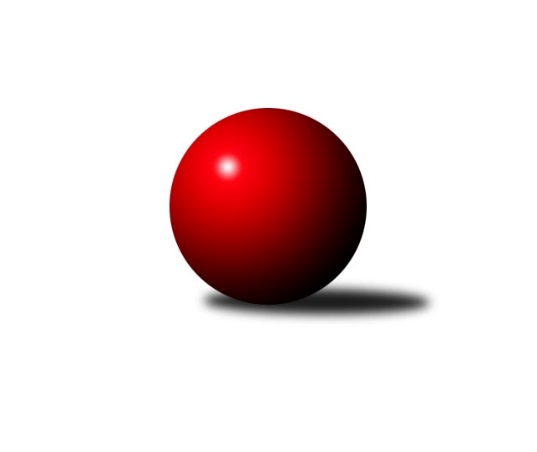 Č.2Ročník 2012/2013	22.9.2012Nejlepšího výkonu v tomto kole: 3408 dosáhlo družstvo: KK Hvězda Trnovany 2. KLM A 2012/2013Výsledky 2. kolaSouhrnný přehled výsledků:TJ Sokol Benešov 	- SK Uhelné sklady Praha 	7:1	3407:3265	15.5:8.5	22.9.KK SDS Sadská 	- Kuželky Podbořany 	7:1	3239:3159	15.0:9.0	22.9.KK Hvězda Trnovany 	- TJ Lokomotiva České Velenice 	6:2	3408:3282	12.5:11.5	22.9.SKK Jičín 	- TJ Sokol Duchcov 	7:1	3317:3285	14.5:9.5	22.9.SK Škoda VS Plzeň 	- KK Lokomotiva Tábor 	6:2	3301:3261	13.0:11.0	22.9.KK Konstruktiva Praha  	- SKK Rokycany 	1:7	3224:3376	8.0:16.0	22.9.Tabulka družstev:	1.	SKK Rokycany	2	2	0	0	14.0 : 2.0 	30.5 : 17.5 	 3409	4	2.	KK SDS Sadská	2	2	0	0	13.0 : 3.0 	28.5 : 19.5 	 3317	4	3.	TJ Sokol Benešov	2	1	0	1	9.0 : 7.0 	25.0 : 23.0 	 3398	2	4.	SKK Jičín	2	1	0	1	9.0 : 7.0 	23.5 : 24.5 	 3267	2	5.	TJ Lokomotiva České Velenice	2	1	0	1	8.0 : 8.0 	26.5 : 21.5 	 3262	2	6.	Kuželky Podbořany	2	1	0	1	8.0 : 8.0 	26.0 : 22.0 	 3271	2	7.	KK Lokomotiva Tábor	2	1	0	1	7.0 : 9.0 	25.0 : 23.0 	 3357	2	8.	KK Konstruktiva Praha 	2	1	0	1	7.0 : 9.0 	22.5 : 25.5 	 3321	2	9.	KK Hvězda Trnovany	2	1	0	1	7.0 : 9.0 	22.0 : 26.0 	 3422	2	10.	SK Škoda VS Plzeň	2	1	0	1	7.0 : 9.0 	20.0 : 28.0 	 3242	2	11.	SK Uhelné sklady Praha	2	0	0	2	4.0 : 12.0 	18.5 : 29.5 	 3329	0	12.	TJ Sokol Duchcov	2	0	0	2	3.0 : 13.0 	20.0 : 28.0 	 3315	0Podrobné výsledky kola:	 TJ Sokol Benešov 	3407	7:1	3265	SK Uhelné sklady Praha 	Jaroslav Franěk	134 	 146 	 161 	132	573 	 3:1 	 525 	 120	145 	 120	140	David Kuděj	Ivan Januš	128 	 132 	 143 	152	555 	 0.5:3.5 	 601 	 156	148 	 145	152	Evžen Valtr	Lukáš Kočí	149 	 137 	 143 	138	567 	 3:1 	 533 	 120	149 	 140	124	Stanislav Schuh	Petr Červ	138 	 156 	 136 	156	586 	 3:1 	 532 	 136	120 	 142	134	Jiří Zetek *1	Ladislav Takáč	137 	 134 	 145 	148	564 	 3:1 	 544 	 141	126 	 131	146	Zbyněk Sedlák	Vladimír Matějka	135 	 146 	 143 	138	562 	 3:1 	 530 	 142	134 	 122	132	Josef Dvořákrozhodčí: střídání: *1 od 61. hodu Antonín KnoblochNejlepší výkon utkání: 601 - Evžen Valtr	 KK SDS Sadská 	3239	7:1	3159	Kuželky Podbořany 	Martin Schejbal	147 	 126 	 145 	141	559 	 2:2 	 549 	 133	139 	 146	131	Patrik Lojda	Aleš Košnar	141 	 122 	 133 	147	543 	 3:1 	 511 	 130	110 	 138	133	Rudolf Hofmann	Antonín Svoboda	113 	 116 	 131 	142	502 	 2:2 	 487 	 134	128 	 111	114	Václav Pop	Jan Renka st.	133 	 124 	 135 	115	507 	 2:2 	 540 	 116	120 	 140	164	Vladimír Šána	Václav Schejbal	136 	 151 	 156 	135	578 	 4:0 	 530 	 134	136 	 130	130	Jaroslav Wagner	Tomáš Bek	142 	 127 	 148 	133	550 	 2:2 	 542 	 123	130 	 143	146	Jan Ambrarozhodčí: Nejlepší výkon utkání: 578 - Václav Schejbal	 KK Hvězda Trnovany 	3408	6:2	3282	TJ Lokomotiva České Velenice 	Milan Stránský	153 	 139 	 144 	149	585 	 3:1 	 550 	 138	128 	 127	157	Zbyněk Dvořák	Roman Voráček	139 	 136 	 157 	131	563 	 3:1 	 550 	 152	128 	 141	129	Ondřej Touš	Zdeněk Kandl	153 	 139 	 125 	138	555 	 1:3 	 562 	 135	151 	 137	139	Zdeněk st. Dvořák	Michal Koubek	145 	 138 	 139 	139	561 	 1.5:2.5 	 553 	 156	140 	 139	118	Bronislav Černuška	Jiří Zemánek	176 	 123 	 149 	116	564 	 2:2 	 497 	 122	132 	 122	121	Ladislav Chmel	Josef Šálek	139 	 122 	 168 	151	580 	 2:2 	 570 	 136	129 	 141	164	Zdeněk ml. Dvořákrozhodčí: Nejlepší výkon utkání: 585 - Milan Stránský	 SKK Jičín 	3317	7:1	3285	TJ Sokol Duchcov 	Jiří ml. Drábek	140 	 138 	 139 	132	549 	 2.5:1.5 	 538 	 139	138 	 128	133	Jiří Semelka	Josef Vejvara	143 	 122 	 141 	129	535 	 3:1 	 551 	 127	159 	 139	126	Václav st. Martínek	Lukáš Vik	151 	 143 	 135 	116	545 	 3:1 	 531 	 138	131 	 109	153	Vít Strachoň	Jiří Vejvara	103 	 150 	 159 	151	563 	 3:1 	 526 	 133	131 	 122	140	Josef Pecha	Miloslav Vik	143 	 168 	 150 	135	596 	 2.5:1.5 	 567 	 141	133 	 158	135	Jan Endršt	Jaroslav Soukup	149 	 122 	 121 	137	529 	 0.5:3.5 	 572 	 157	131 	 147	137	Zdeněk Ransdorfrozhodčí: Nejlepší výkon utkání: 596 - Miloslav Vik	 SK Škoda VS Plzeň 	3301	6:2	3261	KK Lokomotiva Tábor 	Pavel Říhánek	139 	 137 	 155 	147	578 	 3:1 	 548 	 130	158 	 125	135	Miroslav Kašpar	Martin Vít	132 	 145 	 147 	138	562 	 2:2 	 556 	 157	126 	 121	152	Jaroslav Mihál	Jiří Šlajer	132 	 142 	 128 	142	544 	 2:2 	 525 	 140	134 	 130	121	Borek Jelínek	Karel Bok	132 	 133 	 137 	138	540 	 2.5:1.5 	 534 	 122	131 	 137	144	Petr Bystřický	Petr Sachunský	122 	 138 	 119 	131	510 	 2:2 	 513 	 129	120 	 140	124	Karel Smažík	Jiří Baloun	138 	 160 	 137 	132	567 	 1.5:2.5 	 585 	 138	163 	 154	130	David Kášekrozhodčí: Nejlepší výkon utkání: 585 - David Kášek	 KK Konstruktiva Praha  	3224	1:7	3376	SKK Rokycany 	Petr Tepličanec	134 	 155 	 138 	160	587 	 3:1 	 549 	 126	159 	 127	137	Martin Maršálek	Jiří Franěk	134 	 129 	 113 	130	506 	 0:4 	 586 	 138	147 	 169	132	Pavel Honsa	Jan Barchánek	134 	 122 	 128 	137	521 	 1:3 	 534 	 137	135 	 135	127	Michal Wohlmuth	Zdeněk Zahrádka	123 	 147 	 116 	124	510 	 2:2 	 540 	 144	140 	 134	122	Václav Fűrst	Štěpán Koblížek	143 	 137 	 148 	141	569 	 2:2 	 599 	 164	136 	 146	153	Martin Fürst	Lukáš Doubrava	136 	 116 	 145 	134	531 	 0:4 	 568 	 146	131 	 153	138	Michal Pytlíkrozhodčí: Nejlepší výkon utkání: 599 - Martin FürstPořadí jednotlivců:	jméno hráče	družstvo	celkem	plné	dorážka	chyby	poměr kuž.	Maximum	1.	František Obruča 	KK Konstruktiva Praha  	601.00	412.0	189.0	3.0	1/1	(601)	2.	Pavel Honsa 	SKK Rokycany 	600.50	390.5	210.0	2.0	2/2	(615)	3.	Zdeněk Ransdorf 	TJ Sokol Duchcov 	594.50	394.0	200.5	0.5	2/2	(617)	4.	Martin Fürst 	SKK Rokycany 	591.50	375.0	216.5	0.5	2/2	(599)	5.	Jaroslav Mihál 	KK Lokomotiva Tábor 	590.00	374.5	215.5	1.5	2/2	(624)	6.	Petr Tepličanec 	KK Konstruktiva Praha  	587.00	369.0	218.0	1.0	1/1	(587)	7.	Jiří Zemánek 	KK Hvězda Trnovany 	583.00	369.0	214.0	2.0	2/2	(602)	8.	David Kášek 	KK Lokomotiva Tábor 	581.50	386.0	195.5	3.0	2/2	(585)	9.	Evžen Valtr 	SK Uhelné sklady Praha 	581.50	392.0	189.5	2.5	2/2	(601)	10.	Zdeněk Zahrádka 	KK Konstruktiva Praha  	580.00	369.0	211.0	2.5	1/1	(650)	11.	Martin Schejbal 	KK SDS Sadská 	580.00	370.0	210.0	3.0	2/2	(601)	12.	Ladislav Takáč 	TJ Sokol Benešov 	578.50	385.5	193.0	2.5	2/2	(593)	13.	Josef Šálek 	KK Hvězda Trnovany 	578.00	379.5	198.5	2.5	2/2	(580)	14.	Jaroslav Franěk 	TJ Sokol Benešov 	574.00	377.0	197.0	4.5	2/2	(575)	15.	Tomáš Bek 	KK SDS Sadská 	573.00	356.5	216.5	1.5	2/2	(596)	16.	Josef Dvořák 	SK Uhelné sklady Praha 	572.50	363.0	209.5	2.0	2/2	(615)	17.	Pavel Říhánek 	SK Škoda VS Plzeň 	570.50	378.0	192.5	3.5	2/2	(578)	18.	Zdeněk ml. Dvořák 	TJ Lokomotiva České Velenice 	570.00	373.5	196.5	3.0	2/2	(570)	19.	Roman Voráček 	KK Hvězda Trnovany 	569.50	357.5	212.0	2.5	2/2	(576)	20.	Štěpán Koblížek 	KK Konstruktiva Praha  	569.50	389.0	180.5	2.0	1/1	(570)	21.	Vladimír Matějka 	TJ Sokol Benešov 	568.50	375.5	193.0	1.5	2/2	(575)	22.	Martin Vít 	SK Škoda VS Plzeň 	568.50	381.0	187.5	3.5	2/2	(575)	23.	Michal Koubek 	KK Hvězda Trnovany 	568.00	375.5	192.5	0.5	2/2	(575)	24.	Jiří Vejvara 	SKK Jičín 	567.00	366.5	200.5	3.0	2/2	(571)	25.	Michal Pytlík 	SKK Rokycany 	567.00	370.5	196.5	2.5	2/2	(568)	26.	Jan Endršt 	TJ Sokol Duchcov 	567.00	376.0	191.0	0.5	2/2	(567)	27.	Patrik Lojda 	Kuželky Podbořany 	566.50	370.0	196.5	3.0	2/2	(584)	28.	Martin Maršálek 	SKK Rokycany 	562.50	382.0	180.5	6.5	2/2	(576)	29.	Vladimír Šána 	Kuželky Podbořany 	562.00	371.0	191.0	3.5	2/2	(584)	30.	Miloslav Vik 	SKK Jičín 	561.50	365.5	196.0	1.0	2/2	(596)	31.	Miroslav Kašpar 	KK Lokomotiva Tábor 	561.50	375.5	186.0	2.0	2/2	(575)	32.	Ondřej Touš 	TJ Lokomotiva České Velenice 	559.00	362.0	197.0	2.5	2/2	(568)	33.	Zdeněk Kandl 	KK Hvězda Trnovany 	557.50	356.0	201.5	2.5	2/2	(560)	34.	Ivan Januš 	TJ Sokol Benešov 	557.50	377.0	180.5	8.5	2/2	(560)	35.	Lukáš Kočí 	TJ Sokol Benešov 	556.50	367.5	189.0	2.5	2/2	(567)	36.	Stanislav Schuh 	SK Uhelné sklady Praha 	555.50	375.5	180.0	4.5	2/2	(578)	37.	Jan Ambra 	Kuželky Podbořany 	555.00	358.0	197.0	3.5	2/2	(568)	38.	Borek Jelínek 	KK Lokomotiva Tábor 	554.50	378.0	176.5	3.5	2/2	(584)	39.	Aleš Košnar 	KK SDS Sadská 	553.50	356.5	197.0	0.5	2/2	(564)	40.	Václav Schejbal 	KK SDS Sadská 	553.00	364.5	188.5	3.5	2/2	(578)	41.	Jiří ml. Drábek 	SKK Jičín 	552.50	362.0	190.5	1.5	2/2	(556)	42.	Petr Bystřický 	KK Lokomotiva Tábor 	549.00	385.0	164.0	2.0	2/2	(564)	43.	Bronislav Černuška 	TJ Lokomotiva České Velenice 	548.00	369.5	178.5	1.0	2/2	(553)	44.	Josef Pecha 	TJ Sokol Duchcov 	544.50	365.5	179.0	4.5	2/2	(563)	45.	Josef Vejvara 	SKK Jičín 	541.50	366.0	175.5	4.5	2/2	(548)	46.	Jiří Baloun 	SK Škoda VS Plzeň 	541.00	348.5	192.5	2.0	2/2	(567)	47.	David Kuděj 	SK Uhelné sklady Praha 	538.50	365.5	173.0	5.5	2/2	(552)	48.	Lukáš Vik 	SKK Jičín 	538.00	350.5	187.5	1.5	2/2	(545)	49.	Zdeněk st. Dvořák 	TJ Lokomotiva České Velenice 	538.00	351.0	187.0	3.0	2/2	(562)	50.	Vít Strachoň 	TJ Sokol Duchcov 	536.50	353.5	183.0	3.0	2/2	(542)	51.	Jiří Franěk 	KK Konstruktiva Praha  	533.50	361.5	172.0	2.5	1/1	(561)	52.	Antonín Svoboda 	KK SDS Sadská 	532.50	356.5	176.0	4.0	2/2	(563)	53.	Jiří Šlajer 	SK Škoda VS Plzeň 	530.00	350.5	179.5	6.0	2/2	(544)	54.	Lukáš Doubrava 	KK Konstruktiva Praha  	529.50	365.5	164.0	4.0	1/1	(531)	55.	Zbyněk Dvořák 	TJ Lokomotiva České Velenice 	527.50	355.0	172.5	3.0	2/2	(550)	56.	Jan Renka  st.	KK SDS Sadská 	525.00	364.0	161.0	4.5	2/2	(543)	57.	Jiří Semelka 	TJ Sokol Duchcov 	523.50	358.5	165.0	7.5	2/2	(538)	58.	Karel Smažík 	KK Lokomotiva Tábor 	520.00	368.0	152.0	8.5	2/2	(527)	59.	Václav Pop 	Kuželky Podbořany 	519.50	343.0	176.5	4.5	2/2	(552)	60.	Ladislav Chmel 	TJ Lokomotiva České Velenice 	519.00	356.0	163.0	4.0	2/2	(541)	61.	Jan Barchánek 	KK Konstruktiva Praha  	514.50	356.0	158.5	3.0	1/1	(521)	62.	Petr Sachunský 	SK Škoda VS Plzeň 	514.50	360.0	154.5	5.5	2/2	(519)	63.	Rudolf Hofmann 	Kuželky Podbořany 	508.00	341.0	167.0	5.5	2/2	(511)		Petr Richtárech 	Kuželky Podbořany 	589.00	406.0	183.0	4.0	1/2	(589)		Petr Červ 	TJ Sokol Benešov 	586.00	383.0	203.0	3.0	1/2	(586)		Milan Stránský 	KK Hvězda Trnovany 	585.00	392.0	193.0	1.0	1/2	(585)		Vojtěch Špelina 	SKK Rokycany 	565.00	371.0	194.0	1.0	1/2	(565)		Václav st. Martínek 	TJ Sokol Duchcov 	551.00	361.0	190.0	6.0	1/2	(551)		Jiří Zetek 	SK Uhelné sklady Praha 	548.00	386.0	162.0	6.0	1/2	(548)		Tomáš Štraicher 	TJ Sokol Duchcov 	546.00	379.0	167.0	7.0	1/2	(546)		Zbyněk Sedlák 	SK Uhelné sklady Praha 	544.00	360.0	184.0	5.0	1/2	(544)		Tomáš Čožík 	TJ Sokol Benešov 	540.00	353.0	187.0	4.0	1/2	(540)		Karel Bok 	SK Škoda VS Plzeň 	540.00	359.0	181.0	8.0	1/2	(540)		Václav Fűrst 	SKK Rokycany 	540.00	366.0	174.0	0.0	1/2	(540)		Zdeněk Slezák 	SK Uhelné sklady Praha 	538.00	371.0	167.0	6.0	1/2	(538)		Zdeněk Enžl 	SKK Rokycany 	535.00	371.0	164.0	3.0	1/2	(535)		Michal Wohlmuth 	SKK Rokycany 	534.00	358.0	176.0	4.0	1/2	(534)		Jaroslav Wagner 	Kuželky Podbořany 	530.00	355.0	175.0	6.0	1/2	(530)		Jaroslav Soukup 	SKK Jičín 	529.00	365.0	164.0	3.0	1/2	(529)		Milan Vicher 	SK Škoda VS Plzeň 	495.00	337.0	158.0	8.0	1/2	(495)Sportovně technické informace:Starty náhradníků:registrační číslo	jméno a příjmení 	datum startu 	družstvo	číslo startu
Hráči dopsaní na soupisku:registrační číslo	jméno a příjmení 	datum startu 	družstvo	Program dalšího kola:3. kolo29.9.2012	so	10:00	TJ Lokomotiva České Velenice  - KK Konstruktiva Praha  	29.9.2012	so	10:00	Kuželky Podbořany  - SKK Jičín 	29.9.2012	so	10:00	KK Lokomotiva Tábor  - KK SDS Sadská 	29.9.2012	so	10:00	SK Uhelné sklady Praha  - SK Škoda VS Plzeň 	29.9.2012	so	13:30	SKK Rokycany  - TJ Sokol Benešov 	29.9.2012	so	14:00	TJ Sokol Duchcov  - KK Hvězda Trnovany 	Nejlepší šestka kola - absolutněNejlepší šestka kola - absolutněNejlepší šestka kola - absolutněNejlepší šestka kola - absolutněNejlepší šestka kola - dle průměru kuželenNejlepší šestka kola - dle průměru kuželenNejlepší šestka kola - dle průměru kuželenNejlepší šestka kola - dle průměru kuželenNejlepší šestka kola - dle průměru kuželenPočetJménoNázev týmuVýkonPočetJménoNázev týmuPrůměr (%)Výkon1xEvžen ValtrUS Praha6011xMiloslav VikJičín110.955961xMartin FürstRokycany5991xMartin FürstRokycany108.345991xMiloslav VikJičín5961xDavid KášekLok. Tábor106.545851xPetr TepličanecKonstruktiva5872xZdeněk RansdorfDuchcov106.485722xPavel HonsaRokycany5861xMilan StránskýTrnovany106.435851xPetr ČervBenešov5861xPetr TepličanecKonstruktiva106.17587